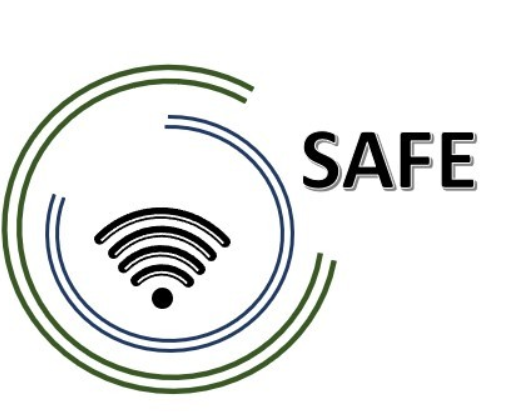 SAFEStreamingové přístupy pro Evropu - Zvyšování digitálních kompetencí pomocí streamingových přístupů pro školy k řešení výzev COVID-19O3 LOM Aspekt (2): Streamovací software Modul 6Jennifer Schneiderová Název projektu:		Zlepšování digitálních kompetencí prostřednictvím streamingu pro školy s cílem řešit výzvy COVID-19Zkratka: 	SAFEReferenční číslo:	2020-1-DE03-KA226-SCH-093590Partneři projektu:	
P2Ingenious 	Knowledge GmbH (IK), DE	P3TOMAS 	ROMOJARO (CEIP), ES 
P4KURZY 	s.r.o. (ZEBRA), CZMateriál pro učebnu Aspekt (2): Streamovací software Modul 6: Můj první proud: Přechod na online vysílání - První streamováníMatice výsledků učení (LOM)Účelem těchto informací a tabulek je ukázat, jak jsou výsledky v souladu s metodami výuky a učení a hodnocením v rámci přístupu SAFE.V rámci LOM jsou zaměřeny následující obecné cíle a úkoly:Tato matice výsledků učení je určena k informování o vývoji struktury učebních osnov pro integraci přístupů Streaming a eLearning ve školách. Zaměření na přístup založený na výsledcích učení usnadňuje přizpůsobení pedagogických úvodních zdrojů. To poskytuje možnost přizpůsobit se specifickým kulturním a společenským hodnotám a zajišťuje, aby se v rámci přístupu SAFE řešily místní problémy a potřebná témata.Matice výsledků učení SAFE pro učitelé a školitelé ve školáchMatice výsledků učení SAFE pro učitelé a školitelé ve školáchMatice výsledků učení SAFE pro učitelé a školitelé ve školáchMatice výsledků učení SAFE pro učitelé a školitelé ve školáchVýsledekVýukové a vzdělávací aktivityHodnoceníPo absolvování tohoto kurzu budou účastníci (učitelé/školitelé) schopni:Účastníci (učitelé/školitelé) se budou učit dosahovat tohoto konkrétního výsledku prostřednictvím následujících vzdělávacích aktivit:Účastníci (učitelé/školitelé) budou hodnoceni z hlediska dosažení tohoto specifického výsledku prostřednictvím následujících hodnotících úkolů:Odrážejí individuální chápání streamovacích platforem a představují, které z nich používají v každodenním životě. Mohou také kategorizovat různé poskytovatele streamování.Účastníci si předem přečtou informační text o streamovacích platformách a na jeho základě se zamyslí nad tím, jak individuálně využívají poskytovatele streamovacích služeb v každodenním životě. Kromě toho je třeba přiřadit různé poskytovatele streamingu do různých kategorií.Ústní zpětná vazba je hlavním základem pro posouzení správného pochopení streamovacích platforem.Podle tohoto softwaru pro streamování výukových materiálů účastníci (učitelé):Účastníci (učitelé) se učí dosahovat konkrétních výsledků prostřednictvím následujících vzdělávacích aktivit:Účastníci (učitelé) jsou hodnoceni za dosažení konkrétního výsledku v následujícím hodnotícím úkolu:Zvažte výhody a nevýhody různých streamovacích softwarů a individuálně je zhodnoťte.Účastníci jsou informováni prostřednictvím informačního textu o streamovacím softwaru a profilech různých poskytovatelů. Na základě těchto informací musí posoudit, který software splňuje jejich individuální potřeby.Ústní zpětná vazba je hlavním základem pro posouzení správného pochopení streamovacího softwaru.